4.NBT.64.OA.3  Task 8Name________________________________________________                Date____________________________________Spring had arrived and Daniela began planting her new garden. She bought 40 small flowers and she planted the flowers in rows with 7 in each row.  How many rows will she need? Create a model that shows the number of rows needed.              Daniela will need __________ rows.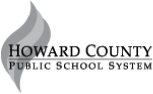 Teacher notes:Adapted from Van de Walle, J. (2004) Elementary and Middle School Mathematics: Teaching Developmentally. Boston: Pearson Education, 65